	Коммерческое  предложение от отеля  IBIS Samara						                              19.02.2015Отель Ibis Samara рад предложить специальные цены  для проживания участников Фестиваля интеллектуальных игр, который будет проходить 28 февраля 2015 года:Стоимость одноместного и двухместного номера одинаковая:Цена  за  одноместное  проживание составит  2200 руб. за номер за ночь. Цена  за  двухместное  проживание составит  2200 руб. за номер за ночь. Данная стоимость не включает в себя завтрак. По желанию его можно включить.Завтрак «шведский стол» - 390 рублей  на человека;Обед, ужин организовать также возможно.Все указанные цены включают НДС 18%.Гостиница Ибис Самара – современная гостиница европейского уровня располагает 204 номерами, оборудованными по международным стандартам сети отелей Accor.Каждый номер оснащен плазменным телевизором со спутниковыми каналами, кондиционером, сейфом, телефоном, бесплатным интернетом WI FI. Во всех номерах кровати с удобным эргономичным матрасом, душевые кабины, фен. Круглосуточный бар, охраняемая парковка, ресторан средиземноморской кухни – в вашем распоряжении. Гостиница Ибис – прекрасное место как для беззаботного отдыха, так и плодотворной работы!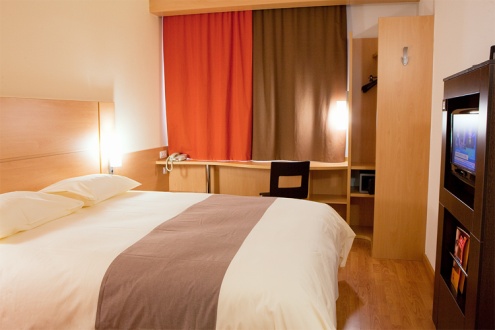 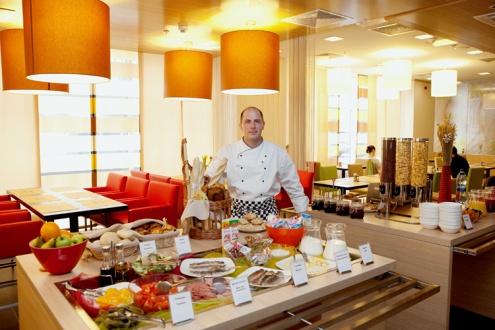 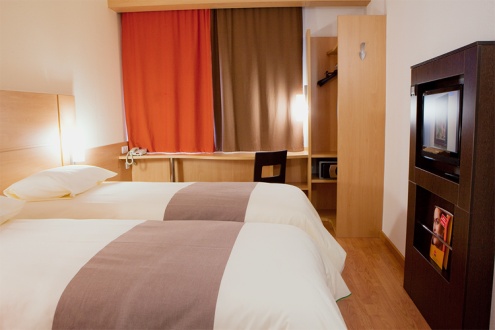 